Governor’s Internship ProgramThe Governor’s Office is now accepting applications for the Governor’s Internship Program for Spring 2022. This is a paid full-time internship open to all junior and senior college students of any major. Selected students will work during the legislative session in-person beginning on Monday, January 3, 2022 – Friday, May 10, 2022.  Please share this link with all your students: https://gov.georgia.gov/governors-internship-program/internship-applicationEligibility RequirementsStudents meeting the following requirements may be considered for an internship:•     He/she must be a currently enrolled junior, senior, graduate student, or law student, or no more than one-year past graduation.He/she must have a 3.0 GPA or higher.•     He/she must be a Georgia resident or attending/attended a Georgia college, university, or law school.Deadline to apply is Friday, November 12, 2021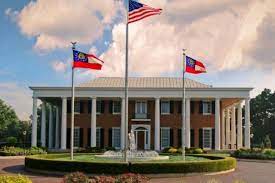 